БИЗНЕС-ПРОЦЕСС «УЧЕТ АКТИВОВ В ЗАЛОГЕ»28 МАРТА 2015Когда предприятие принимает решение о привлечении кредита, банк в праве потребовать от предприятия гарантии его возврата, а именно заложить имущество, поэтому финансовому директору и руководителю предприятия важно знать какое имущество они уже заложили, а какое еще отражается на балансе предприятия. Для этого специалистами ООО «Неосистемы Северо-Запад ЛТД» был разработан бизнес-процесс «Учет активов в залоге».Бизнес-процесс «Учет активов в залоге» используется бухгалтерией предприятия, руководителями финансовой службы и руководителем предприятия для оценки объема не обремененных залогом активов и учету операций по залогам. ОписаниеАнализ возможных передаче в залог активовПри помощи набора аналитических отчетов финансовый директор или сотрудник финансовой службы производят анализ активов, которые можно передать в залог.Передача активов в залогЮрист оформляет кредитный договор, на его основании оформляется договор залога (в котором указывается предмет залога). Бухгалтерия в автоматизированной системе оформляет приложение к договору залога с перечислением передаваемых активов и их стоимостными оценками.Приложение оформляется документом «Активы в залоге», в котором пользователь может выбрать либо основные средства, либо дебиторскую задолженность, либо прочие активы предприятия для передачи в залог.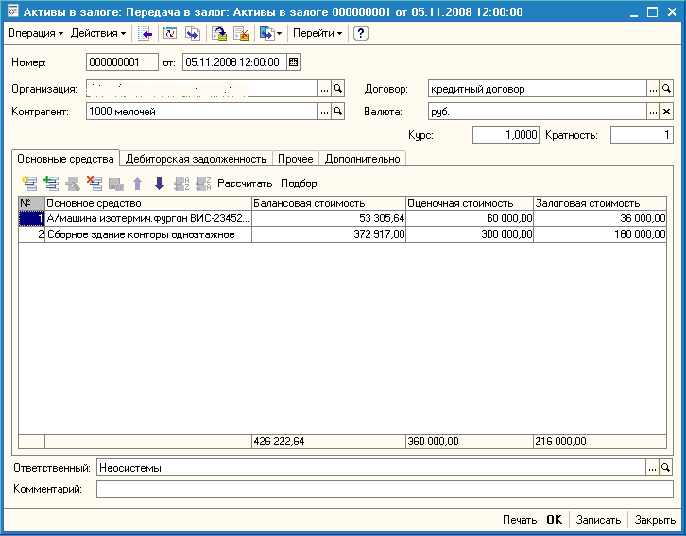 Залоговая стоимость активов рассчитывается автоматически в зависимости от вида актива и условий кредитного договора.Возврат активов из залогаОформляется документом «Активы в залоге» с видом операции «Возврат из залога». В документе перечисляются основные средства, дебиторская задолженность и прочие активы, возвращаемые из залога.Операция возврата активов из залога может быть выполнена на основании документа передачи активов в залог, если перечень возвращаемых активов соответствует документу передачи.Ведение книги записи залоговВ соответствии с обязательствами предприятия, необходимо вести книгу записи залогов. При автоматизированном процессе учета активов в залоге, данная книга формируется автоматически.В книге записи залогов указываются:Предмет залогаДоговор залогаНаименование залогаРеквизиты договоров (кредитного, залога, поручительства, страхования)Валюта кредитаСумма кредитаСтоимость заложенного имущества (балансовая, оценочная, залоговая)Объем обеспеченностиСрок погашенияДата возврата имущества из залогаДополнительные аналитические отчетыДля анализа связанного с залогами разработан набор аналитических отчетов для финансовой службы и бухгалтерии:Активы, находящиеся в залоге.Активы, свободные от залога.Справка-подтверждение наличия актива в банк.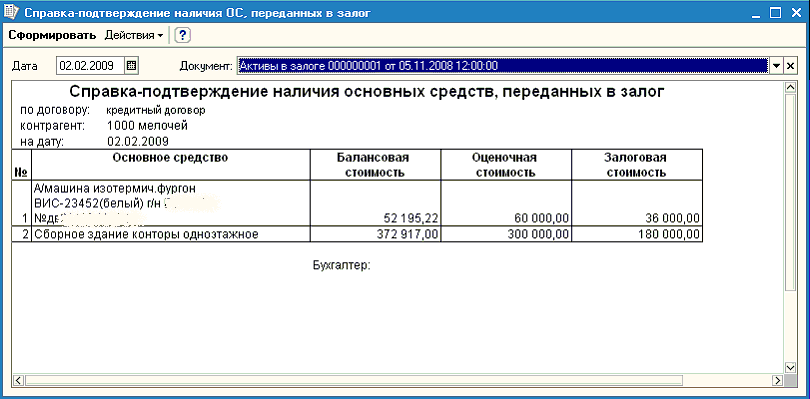 Варианты конфигурацийРешение предназначено для программного продукта «1С:Управление производственным предприятием 8».Стоимость работ Определяется индивидуально, исходя из имеющейся у Заказчика версии программного продукта.За информацией обращаться по телефону (8142)67-21-20, отдел продаж сервисного центра «Неосистемы Северо-Запад ЛТД».